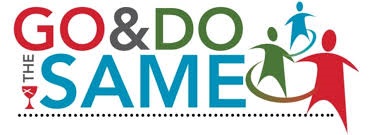 The Cathedral Church of St. Paul Annual Giving 2019Name: ______________________________________________________________Address: ____________________________________________________________City: __________________________________ State: _________ Zip: __________Phone: _____________________________________________________________Email:  _____________________________________________________________Your 2018 pledge was $____________   For 2019, we pledge an annual total of $____________ towards the Cathedral’s missions and ministries.  Please provide offering envelopes.  Please help me set up electronic giving.	  I would like information on including the Cathedral in my estate planning.In 2018, the average pledge was $2401 and the median was $1603. 